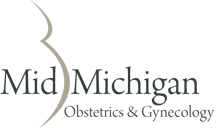 Date: _________________Legal Name: ________________________________________ DOB: __________________  Maiden Name: ____________________________________ Preferred Name: _________________________________Please circle:Birth Sex:     Female     MaleIdentifies as:    Female    F-to-M Transgender    Male     M-to-F Transgender     Non-conforming Gender     Other Medical Sex:     Female     MalePreferred Pronoun Sex:     Female     Gender Neutral     MaleAdministrative Sex:     Female     Male Sexual Orientation:     Asexual     Bisexual     Gay     Heterosexual     Lesbian     Other Relationship status:     Single     Married     Divorced     Widowed     Separated     PartnerRace: _______________________ Ethnicity: _________________________ Language: _________________________Occupation: 						 Employer: 							REASON FOR VISIT ______________________________________________________________________________PRIMARY CARE PHYSICIAN 											Please list any changes since your last visit:New allergies: ______________________________________________________________________________________New surgeries: _____________________________________________________________________________________New medical problems: ______________________________________________________________________________New family history: _________________________________________________________________________________Current Medications (name, dosage, frequency): 	______________________________________________________________________________________________________________________________________________________________________________________________________________________________________________________________________________________________________Preferred Pharmacy: 							 Location: ______________________________MENSTRUAL HISTORY	First date of Last Menstrual Period _____________ Age periods began: _____ Contraception ______________________Periods occur every _____days, and last for _______ days. Flow is: Light / Moderate / Heavy? Clots? _______________Please describe any irregularities: _______________________________________________________________________________________________________________________________________________________________________SOCIAL HISTORYAlcohol 		Never	     _____Occasional	_____Moderate       _____DailyTobacco	_	Never	     _____Occasional	_____Moderate       _____DailyIllicit Drugs		No	     	   Yes		Type/Frequency___________________________		History of, or current physical or sexual abuse _____No ______YesPATIENT NAME: _______________________________ DOB: __________________  DATE: ___________________PATIENT INFORMATION FORM SYSTEM REVIEW(MD NOTE: Ext ROS= > 2 systems, Complete ROS = > 10 systems = pert positive + all others ‘negative’)GENERALNOYESGASTROINTESTINAL CONT.NOYES   Appetite loss   Hemorrhoids   Chills   Heartburn   Fatigue   Incontinence of Stool   Fever FEMALE GENITOURINARY     Night Sweats   Absence of Menstruation   Weight gain   Blood in Urine   Weight loss   Dysmenorrhea (Painful)SKIN   Frequency (Urinating)   Bruising   Menorrhagia (Heavy)   Dryness   Menstrual Irregularities   Hair Growth   Painful Intercourse   Hair Loss   Painful Urination   New Lesions   Pelvic PainHEENT   Vaginal Discharge   Wear contacts/glasses   Vaginal Dryness   Hearing loss   Vaginal itching/burning   Nose bleeds   Decreased libido   Dental problems   Hot flashesNECK   Sexual difficulty   Neck pain   Vulvar lesion   Neck Stiffness   Urine leakage   Swollen glandsMUSCULOSKELETALRESPIRATORY   Back Pain   Cough   Joint Pain   Difficulty Breathing   Muscle Cramps   Snoring   Muscle Pain   Shortness of Breath   Varicose VeinsBREASTNEUROLOGICAL    Breast mass   Dizziness   Breast pain   Headaches   Nipple discharge   Visual Changes   Skin changesPSYCHIATRIC   Breast cysts   AnxietyCARDIOVASCULAR   Depression   Chest pain   Frequent crying   Elevated Blood Pressure   Inability to concentrate   Fainting/Blacking Out   Insomnia   Murmur   Memory loss   Rapid Heart RateENDOCRINE   Slow Heart Rate   Cold IntoleranceGASTROINTESTINAL    Excessive Thirst   Abdominal PainHEMATOLOGY   Bloating   Anemia   Change in Bowel Habits   Blood Clots   Constipation   Past Transfusions   Diarrhea